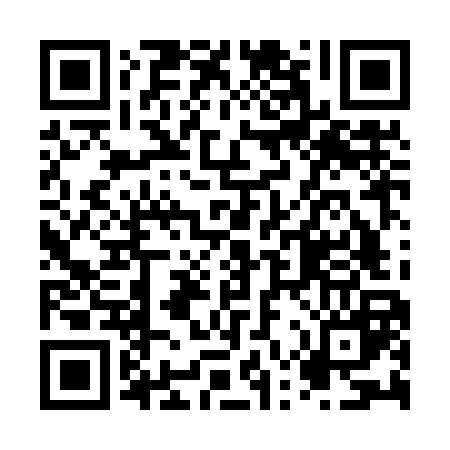 Prayer times for Bedford Downs, AustraliaWed 1 May 2024 - Fri 31 May 2024High Latitude Method: NonePrayer Calculation Method: Muslim World LeagueAsar Calculation Method: ShafiPrayer times provided by https://www.salahtimes.comDateDayFajrSunriseDhuhrAsrMaghribIsha1Wed4:295:4311:272:455:116:212Thu4:295:4311:272:455:116:213Fri4:295:4411:272:445:106:204Sat4:305:4411:272:445:106:205Sun4:305:4411:272:445:096:196Mon4:305:4411:272:435:096:197Tue4:305:4511:272:435:096:198Wed4:305:4511:272:435:086:189Thu4:315:4511:272:435:086:1810Fri4:315:4611:272:425:076:1811Sat4:315:4611:272:425:076:1812Sun4:315:4611:272:425:076:1713Mon4:325:4711:262:425:066:1714Tue4:325:4711:262:415:066:1715Wed4:325:4711:272:415:066:1716Thu4:325:4811:272:415:056:1617Fri4:325:4811:272:415:056:1618Sat4:335:4811:272:415:056:1619Sun4:335:4911:272:405:046:1620Mon4:335:4911:272:405:046:1621Tue4:335:4911:272:405:046:1622Wed4:345:5011:272:405:046:1523Thu4:345:5011:272:405:046:1524Fri4:345:5011:272:405:046:1525Sat4:355:5111:272:405:036:1526Sun4:355:5111:272:405:036:1527Mon4:355:5111:272:405:036:1528Tue4:355:5211:272:405:036:1529Wed4:365:5211:282:405:036:1530Thu4:365:5211:282:405:036:1531Fri4:365:5311:282:405:036:15